БОЙОРОҠ                                    № 2 –14                       РАСПОРЯЖЕНИЕ              25 май 2018 й.                                                                           25 мая 2018г.О принятии на учет, нуждающегося в жилом помещении1.В соответствии со ст.14, п.2 ч.1. ст. 51 Жилищного кодекса Российской Федерации и  на основании решения жилищной комиссии при администрации сельского поселения Мичуринский сельсовет муниципального района Шаранский район Республики Башкортостан от 25.05.2018 г. (протокол №1):1.Принять на учет  гр. Султонова Киямидина Билоловича, зарегистрированную по адресу: Республика Башкортостан, Шаранский район, с.Шаранбаш-Князево  ул.Центральная, д.59/1 в качестве нуждающегося в жилом помещении, согласно п.3 ч.1 ст. 51 Жилищного кодекса РФ .2. Контроль за   выполнением  настоящего  распоряжения  оставляю за собой.Глава сельского поселения                                            В.Н.КорочкинБАШКОРТОСТАН  РЕСПУБЛИКАҺЫШаран районымуниципаль районыныңМичурин ауыл  советыауыл  биләмәһе хакимиәте452638, Мичуринск ауылы, Урман-парк урамы ,  12тел.(34769)  2-44-48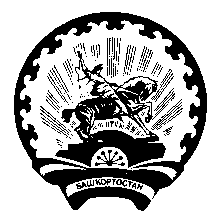 РЕСПУБЛИКА БАШКОРТОСТАН Администрация сельского поселенияМичуринский сельсоветмуниципального районаШаранский район  452638,с. Мичуринск, ул. Лесопарковая ,12  тел.(34769) 2-44-48